Milada Horáková – mediální obraz procesuMilada Horáková, oběť vykonstruovaných politických procesů padesátých let, které v tehdejším Československu režírovala komunistická moc, se stala symbolem pro Den památky obětí komunistického režimu.Video: Jak vyvolat hněv lidu, Organizujte hněv lidu, Hněv lidu a jeho osobní reflexe, Otázkové protokoly, Zhlédněte doporučená videa a do připraveného grafu zapište dle instrukcí, co v dokumentech vidíte, slyšíte a co při sledování cítíte. Porovnejte Vaše myšlenky a zkuste odůvodnit, proč tomu tak je. Následně porovnejte a popovídejte o tom se spolužáky/učitelem.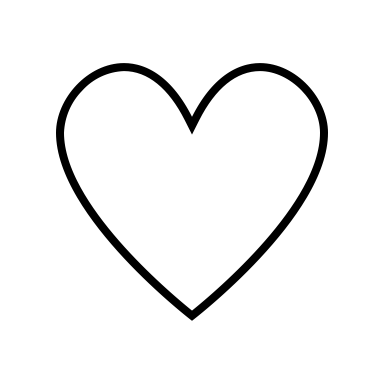 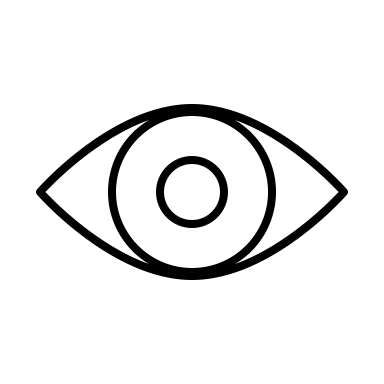 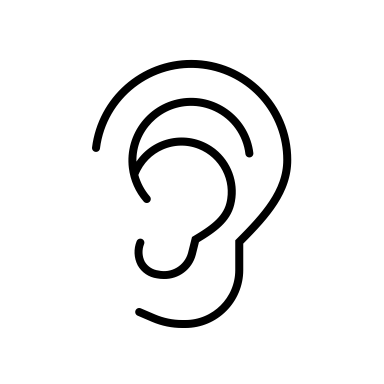 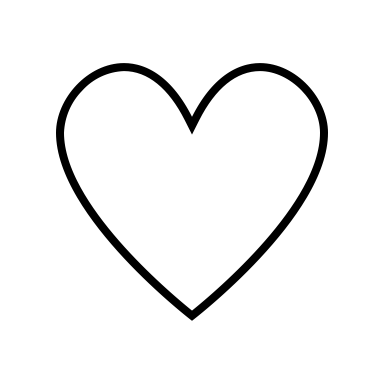 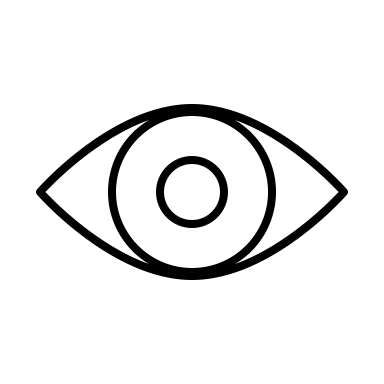 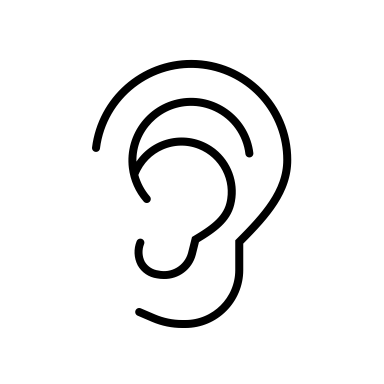 